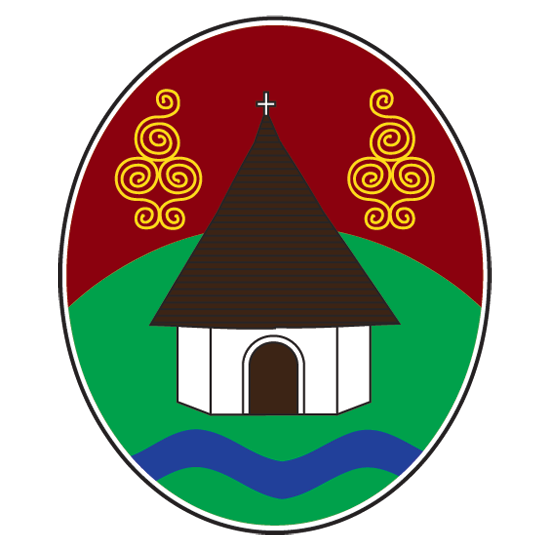 КОНКУРСНА ДОКУМЕНТАЦИЈАЗА ЈАВНУ НАБАВКУ УСЛУГА: НАДЗОРА ИЗГРАДЊЕ КОТЛАРНИЦЕ НА ДРВНУ СЕЧКУ У ДВОРИШТУ ОШ „БРАЋА НЕДИЋ“, ТОПЛОВОДА И ТОПЛОТНИХ ПОДСТАНИЦА У ОСЕЧИНИ Ознака из Општег речника набавке:71631000 Услуге техничког надзораЈАВНА НАБАВКА МАЛЕ ВРЕДНОСТИБРОЈ ЈАВНЕ НАБАВКЕ: 404-44/2019УКУПАН БРОЈ СТРАНА: 41ОБЈАВЉЕНО НА ПОРТАЛУ ЈАВНИХ НАБАВKИ21.08.2019. годинеОсечина, 21.08.2019. године 	На основу чл. 6a.,32.и 61. Закона о јавним набавкама („Сл. гласник РС” бр. 124/12, 14/15 и 68/15), члана 2. Правилника о обавезним елементима конкурсне документације у поступцима јавних набавки и начину доказивања испуњености услова („Службени гласник РС” број 86/15), Одлуке о покретању поступка јавне набавке број: 404-44/2019 од 21.08.2019.  године и Решења о образовању Комисије за јавну набавку број: 404-44/2019 од 21.08.2019. године, припремљена јеКОНКУРСНА ДОКУМЕНТАЦИЈАЗА ЈАВНУ НАБАВКУ УСЛУГА:НАДЗОРА ИЗГРАДЊЕ КОТЛАРНИЦЕ НА ДРВНУ СЕЧКУ У ДВОРИШТУ ОШ „БРАЋА НЕДИЋ“, ТОПЛОВОДА И ТОПЛОТНИХ ПОДСТАНИЦА У ОСЕЧИНИ ЈАВНА НАБАВКА МАЛЕ ВРЕДНОСТИ, ЈН БРОЈ: 404-44/2019Садржај конкурсне документације:Конкурсна документација има укупно 41 страна.I. ОПШТИ ПОДАЦИ О ЈАВНОЈ НАБАВЦИ1. Подаци о наручиоцу:Назив наручиоца: Општинска управа општине ОсечинаАдреса наручиоца: ул. Карађорђева бр.78, 14253 ОсечинаМатични број: 07256230ПИБ: 101598037Шифра делатности: 8411Интернет страница наручиоца: www.osecina.comВрста наручиоца: орган јединице локалне самоуправе2. Врста поступка јавне набавкеПредметна јавна набавка се спроводи у поступку јавне набавке мале вредности, у складу са одредбама Закона о јавним набавкама (у даљем тексту: Закон), и подзаконским актима којима се уређују јавне набавке, као и прописима којима се уређује изградња објеката, односно извођење грађевинских радова.3. Врста предмета јавне набавкеПредмет јавне набавке су услуге.4. Циљ поступкаПоступак јавне набавке се спроводи ради закључења уговора о јавној набавци.5. Резервисана јавна набавкаНаручилац не спроводи резервисану јавну набавку у смислу одредби члана 8. Закона о јавним набавкама.6. Електронска лицитацијаНаручилац не спроводи електронску лицитацију у смислу члана 42. Закона.7. Лице за контакт или службаЛице (или служба) за контакт: Марија Степановићбр. телефона: 064/8136886е-mail адреса: marija.markovic@osecina.com  8. Рок у коме ће наручилац донети одлуку о додели уговораОдлуку о додели уговора наручилац ће донети у року до 25 (двадесет пет) дана од дана отварања понуда.I. ПОДАЦИ О ПРЕДМЕТУ ЈАВНЕ НАБАВКЕ1. Предмет јавне набавкеПредмет јавне набавке је: услуга надзора изградње котларнице на дрвну сечку у дворишту ОШ „БРАЋА НЕДИЋ“, топловода и топлотних подстаница у Осечини.Назив и ознака из Општег речника набавке:71631000 Услуге техничког надзора2. ПартијеПредмет јавне набавке није обликован по партијама.III. ТЕХНИЧКА СПЕЦИФИКАЦИЈАТехничка спецификација у свему према конкурсној документацији у поступку јавне набавке бр.404-29/2019 - пројектовање, набавка, испорука, монтажа опреме  и изградња котларнице на дрвну сечку у дворишту ОШ ''Браћа Недић'', топловода и топлотних подстаница у Осечини по систему ''кључ у руке'' и закљученим уговором за изабраним понуђачем у предметној набавци.IV. УСЛОВИ ЗА УЧЕШЋЕ У ПОСТУПКУ ЈАВНЕ НАБАВКЕ ИЗ ЧЛ. 75. И 76. ЗАКОНА О ЈАВНИМ НАБАВКАМА И УПУТСТВО КАКО СЕ ДОКАЗУЈЕ ИСПУЊЕНОСТ ТИХ УСЛОВАУслови за учешће у поступку јавне набавке из члана 75. и 76. ЗаконаПраво на учешће у поступку предметне јавне набавке има понуђач који испуњава ОБАВЕЗНЕ УСЛОВЕ за учешће у поступку јавне набавке дефинисане чл. 75. Закона, и то:Да је регистрован код надлежног органа, односно уписан у одговарајући регистар (чл. 75. ст. 1. тачкаЗакона);ДОКАЗ:Извода из регистра Агенције за привредне регистре, односно извода из регистра надлежног привредног суда;Да он и његов законски заступник није осуђиван за неко од кривичних дела као члан организоване криминалне групе, да није осуђиван за кривична дела против привреде, кривична дела против животне средине, кривично дело примања или давања мита, кривично дело преваре (чл. 75. ст. 1. така. 2) Закона);ДОКАЗ:Извода из казнене евиденције, односно уверења надлежног суда и надлежне полицијске управе Министарства унутрашњих послова да оно и његов законски заступник није осуђиван за неко од кривичних дела као члан организоване криминалне групе, да није осуђиван за неко од кривичних дела против привреде, кривичних дела против заштите животне средине, кривично дело примања или давања мита, кривично дело преваре, односно: Извода из казнене евиденције основног и вишег суда на чијем подручју је седиште домаћег правног лица, односно седиште представништва или огранка страног правног лица и2.2)	Извода из казнене евиденције Посебног одељења (за организовани криминал) Вишег суда у Београду и2.3)	Уверења из казнене евиденције надлежне полицијске управе министарства унутрашњих послова за сваког од законских заступника (захтев се подноси према месту рођења или према месту пребивалишта). *Докази наведени под 2.1), 2.2) и 2.3) не могу бити старији од два месеца пре отварања понуда.Да је измирио доспеле порезе, доприносе и друге јавне дажбине у складу са прописима Републике Србије или стране државе када има седиште на њеној територији (чл. 75. ст. 1. тачка 4) Закона);ДОКАЗ:­Потврде надлежног пореског органа и организације за обавезно социјално осигурање или потврде надлежног органа да се понуђач налази у поступку приватизације, односно:­Уверења Пореске управе министарства финансија и привреде да јe измирио доспеле порезе и доприносе и­Уверења надлежне локалне самоуправе да је измирио обавезе по основу изворних локалних јавних прихода или­Потврда Агенције за приватизацију да се понуђач налази у поступку приватизације*Докази наведени под 3.1) , 3.2) и 3.3) не могу бити старији од два месеца пре отварања понуда.Напомена: Уколико је понуђач уписан у регистар понуђача није дужан да доставља доказе о испуњености обавезних услова.Понуђач је дужан да при састављању понуде изричито наведе да је поштовао обавезе које произлазе из важећих прописа о заштити на раду, запошљавању и условима рада, заштити животне средине, као и да нема забрану обављања делатности која је на снази у време подношења понуде (чл. 75. ст. 2. Закона).ДОКАЗ:Оверен Образац изјаве (Образац изјаве). Изјава мора да буде потписана од стране овлашћеног лица понуђача и оверена печатом. Уколико понуду подноси група понуђача, Изјава мора бити потписана од стране овлашћеног лица сваког понуђача из групе понуђача и оверена печатом.Понуђач мора доказати да испуњава ДОДАТНЕ УСЛОВЕ за учешће у поступку јавне набавке дефинисане чл.76. Закона и то:да располаже неопходним финансијским капацитетом и то:Да је у последње 3 три године остварио промет већи од 6.000.000,00 динара за сваку годину, да није пословао са губитком и да ни по једном рачуну понуђача нису евидентирани дани неликвидности, односно да понуђач није био у блокаду у претходном периоду од шест месеци од дана расписивања јавног позива за предметну јавну набавку (овај захтев се односи и на све чланове заједничке понуде у случају подношења заједничке понуде)ДОКАЗ: Извештај о бонитету Агенције за привредне регистре (образац БОН-ЈН) који треба да садржи податке из финансијских извештаја за последње 3 године. Извештај о бонитету представља доказ којим понуђач доказује да је у свакој од претходне три године остварио пословне приходе од испоруке предметних услуга.Потврда НБС о броју дана неликвидности,да располаже неопходним кадровским капацитетом и то да има запослена или ангажована лица која су имаоци личних лиценци, при чему:да има најмање 2 (два) дипломирана инжењера архитектуре, са важећом лиценцом ИКС за одговорног пројектанта архитектонских пројеката, уређења слободних простора и унутрашњих инсталација водовода и канализације, бр. 300, запосленa или ангажованa у складу са Законом о раду; да има најмање 2 (два) дипломирана грађевинска инжењера са важећом лиценцом ИКС за одговорног пројектанта грађевинских конструкција објеката високоградње, бр. 310 или 311, запосленa или ангажованa у складу са Законом о раду; да има 2 (два) дипломирана инжењера архитектуре, грађевине, машинства или електротехнике, са важећом лиценцом ИКС за одговорног пројектанта енергетске ефикасности, бр. 381, запосленa или ангажованa у складу са Законом о раду;.да има најмање 2 (два) дипломирана инжењера машинства, са важећом лиценцом ИКС за одговорног пројектанта термотехнике, процесне и гасне технике, бр. 330, запосленa или ангажованa у складу са Законом о раду; да има најмање 2 (два) дипломирана инжењера elektrotehnike, са важећом лиценцом ИКС за одговорног пројектанта термотехнике, процесне и гасне технике, бр. 350 ли 353, запосленa или ангажованa у складу са Законом о раду; да бар један од горе наведених, дипломирани инжењер поседује лиценце МУП-а Републике Србије, Сектор за ванредне ситуације за израду пројеката заштите од пожара; да бар један од горе наведених, дипломирани инжењер поседује лиценце МУП-а Републике Србије, Сектор за ванредне ситуације за пројектовање и извођење посебних система и мера заштите од пожара, и то: за израду пројеката стабилних система за аутоматску детекцију и дојаву пожара и извођење ових система, израду пројеката стабилних система за гашење пожара и извођење ових система, пројектовање система за одвођење дима и топлоте; да бар један од горе наведених, дипломирани инжењер има личну референцу да је у последњих 5 (пет) година, учествовао у изради најмање 1 (један) урађeног идејног пројекта за изградњу, адапрацију или реконструкцију објекта, котларнице на сечку инсталисане снаге веће од 1,5 MW,да бар један од горе наведених, дипломирани инжењер поседује СЕРТИФИКАТ о компетемтности за испитивања без разарања, постројења и конструкција пре и у току експлоатације, да је оспособљен за пројектовање, израду и оцењивање усаглашености опреме под притиском, компетенције се односе на примену и праћење пројеката према стандардима:SRPS EN ИСО 17637:2017 – Визуелни реглед заварених спојева  SRPS EN ISO 17640:2017 – Ултразвучно испитивање завараних спојева SRPS ЕN ISO 3452-1:2017 -  испитивање завараних спојева течним пенетратимаSRPS EN 13480-5:2017/А1:2014, т. 9.3.2 - Испитивање цевовода притиском – хидростатичкоSRPS EN 13480-5:2017/А1:2014, т. 9.3.3 - Испитивање цевовода притиском – пнеуматскоSRPS EN 12953-5:2010. т. 5.7.2.3 – Испитивање котловских постројења хладним воденим притискомSRPS EN 12952-6:2012, т. 10.2 - Испитивање котловских постројења хладним воденим притиском са водогрејним цевимаФотокопије М образца или уговора о ангажовању,Фотокопије лиценци ИКС за запослена или ангажована лица,Фотокопије потврде лиценци ИКС за запослена или ангажована лицаФотокопија лиценце МУП-а Републике Србије, Сектор за ванредне ситуације за пројектовање и извођење посебних система и мера заштите од пожара, и то: за израду пројеката стабилних система за аутоматску детекцију и дојаву пожара и извођење ових система, израду пројеката стабилних система за гашење пожара и извођење ових система, пројектовање и извођење система за одвођење дима и топлоте.Фотокопије тражених сертификата за кадрове где је то наведено.да располаже неопходним техничким и пословним капацитетом, и то:да поседује полису осигурања од професионалне одговорности из обављања делатности пројектовања, а које се односи на осигурање од одговорности пројектаната за штете проузроковане према трећим лицима, као и штете настале услед грешака и пропуста насталих у обављању послова пројектовања, са минималним лимитом по једном штетном догађају од 5.000.000,00 РСД.  ДОКАЗ: Фотокопија полиса осигурањаДа поседује лиценциране софтвере за праћење пројекта и опрему, и то:да поседује лиценцирани софтвер за израду графичке документације (AutoCAD или слично) – минимум 1 (једну) лиценцу; да поседује лиценцирани софтвер за израду статичке анализе конструкциј на 3Д модел (TOWER 8 или слично) – минимум 1 (једну) лиценцу; да поседује лиценцирани софтвер за израду детаља арматуре бетонских конструкција (ArmCAD) – минимум 1 (једну) лиценцу; да поседује лиценцирани софтвер за израду предмера и предрачуна (NornaBAZE) – минимум 1 (једну) лиценцу; да поседује лиценцирани софтвер за нумеричко симулирање понашања објеката (Design Builder, Virtual Enviromental, или слично), софтвер за прорачун према SRPS EN 12831 – минимум 1, (једну) лиценцу;да поседује  минимум 2, (два) путнучка возила у власништву понуђача; ДОКАЗ: Фотокопије лиценци или рачуна о куповини за захтеване софтвере, фотокопија – очитане саобраћајне дозволе.да поседује стручне резултате на пословима израде пројектне документације тј. да понуђач, у последњих 5 година рачунајући од дана расписивања јавног позива, има реализоване:да има у последњих 5 (пет) година, најмање 3 (три) урађена надзора или пројекта за изградњу, адапрацију или реконструкцију објеката са котларницом на биомасу.да има у последњих 5 (пет) година, најмање 1 (један) урађeн идејни пројект за изградњу, адапрацију или реконструкцију објекта, котларнице на сечку инсталисане снаге веће од 1,5 MW.ДОКАЗ: Фотокопије извршене референтне услуге, потписане и печатом оверене од Наручиоца, при чему датум мора да буде у периоду од 5 година пре дана објављивања јавног позива за предметну јавну набавку;Да изврши обилазак локације, ДОКАЗ: Потврде о обиласку локације издате од стране Наручиоца.V. УПУТСТВО ПОНУЂАЧИМА КАКО ДА САЧИНЕ ПОНУДУПОДАЦИ О ЈЕЗИКУ НА КОЈЕМ ПОНУДА МОРА ДА БУДЕ САСТАВЉЕНАПонуда мора бити састављена на српском језику.НАЧИН НА КОЈИ ПОНУДА МОРА ДА БУДЕ ПОДНЕТА И САЧИЊЕНАПонуђач понуду подноси непосредно или путем поште у затвореној коверти или кутији, затворену на начин да се приликом отварања понуда може са сигурношћу утврдити да се први пут отвара. Понуде се достављају и у електронској форми (читљив скенирани документ на CD, DVD или USB).	Понуђач може да поднесе само једну понуду. Понуда треба да буде поднета скенирана на CD, DVD или USB и у папирном облику. У случају неслагања, папирна верзија понуде сматраће се важећом. Понуда која није поднета на CD, DVD или USB сматраће се неприхватљивом.	Понуђач који је самостално поднео понуду не може истовремено да учествује у заједничкој понуди или као подизвођач, нити исто лице може учествовати у више заједничких понуда. Све понуде које су поднете супротно овој забрани, Наручилац ће да одбије.	У Обрасцу понуде (Поглавље VI. Конкурсне документације), понуђач наводи на који начин подноси понуду, односно да ли подноси понуду самостално, или као заједничку понуду или подноси понуду са подизвођачем.	На полеђини коверте или на кутији навести назив и адресу понуђача.У случају да понуду подноси група понуђача (заједничка понуда), на коверти је потребно назначити да се се ради о групи понуђача и навести називе и адресу свих понуђача из групе понуђача. 	Понуду доставити на адресу Наручиоца: Општина Осечина,  Карађорђева бр.78, са назнаком „НАДЗОРА ИЗГРАДЊЕ КОТЛАРНИЦЕ НА ДРВНУ СЕЧКУ У ДВОРИШТУ ОШ „БРАЋА НЕДИЋ“, ТОПЛОВОДА И ТОПЛОТНИХ ПОДСТАНИЦА У ОСЕЧИНИ, ЈН бр. 404-44/2019 НЕ ОТВАРАТI!“.	Понуда се сматра благовременом, ако је примљена од стране Наручиоца до 12,30 часова 29.08.2019.год. 	Наручилац ће по пријему понуде, на коверти, односно кутији, у којој се понуда налази, уписати време пријема и евидентирати број и датум понуде према редоследу приспећа. Уколико је понуда достављена непосредно, Наручилац ће понуђачу предати потврду пријема понуде. У потврди пријема понуде Наручилац ће навести датум и сат пријема понуде.	Понуда коју Наручилац није примио у року одређеном за подношење понуда, односно која је примљена по истеку дана и сата до којег се могу поднети понуде, сматраће се неблаговременом.	Понуда, поред докумената којима се доказује испуњеност обавезних и додатних услова, мора да садржи:образац понуде (образац 1),образац изјаве о независној понуди (образац 2),образац трошкова припреме понуде (образац 3),образац изјаве о поштовању обавеза из члана 75. став 2. Закона (образац 4),модел уговора,образац структуре цене (образац 5),образац Референтне листе и образац Потврде о раније реализованим уговорима (образац 6),образац Потврде о реализацији раније закључених уговора (образац 7)образац изјаве о обиласку локације за извођење радова и извршеном увиду у постојећу документацију (образац 8), меницу као гаранцију за озбиљност понуде,комплетну понуду у електронској форми (читљив скенирани документ на CD, DVD или USB, комплетна понуда са свим траженим доказима),Понуђач је дужан да, на начин дефинисан конкурсном документацијом, попуни, овери печатом и потпише све обрасце из конкурсне документације. Обрасци се не могу попуњавати и потписивати графитном оловком.	Обрасце понуђач мора попунити читко, односно дужан је уписати податке у, за њих предвиђена празна поља или заокружити већ дате елементе у обрасцима, тако да обрасци буду у потпуности попуњени, а садржај јасан и недвосмилен. 	Понуда се даје у оригиналу, на обрасцима преузете конкурсне документације са свим страницама преузете конкурсне документације, са свим наведеним траженим подацима.	Понуђач је дужан да доказе о испуњености услова и понуду преда у форми која онемогућава убацивање или уклањање појединих докумената након отварања понуде (повезана јемствеником или на други начин). 	Уколико понуђачи подносе заједничку понуду, група понуђача може да се определи да обрасце дате у конкурсној документацији потписују и печатом оверавају сви понуђачи из групе понуђача или група понуђача може да одреди једног понуђача из групе који ће потписивати и печатом оверавати обрасце дате у конкурсној документацији, изузев образаца који подразумевају давање изјава под материјалном и кривичном одговорношћу (нпр. Изјава о независној понуди, Изјава о поштовању обавеза из члана 75. став 2. Закона и сл.), који морају бити потписани и оверени печатом од стране сваког понуђача из групе понуђача. 	У случају да се понуђачи определе да један понуђач из групе потписује и печатом оверава обрасце дате у конкурсној документацији (изузев образаца који подразумевају давање изјава под материјалном и кривичном одговорношћу), то треба да дефинишу споразумом којим се понуђачи из групе међусобно и према Наручиоцу обавезују на извршење јавне набавке, а који чини саставни део заједничке понуде сагласно чл. 81. Закона.У складу са Правилником о допуни Правилника о обавезним елементима конкурсне документације у поступцима јавних набавки и начину доказивања испуњености услова („Службени гласник РС“ број 41/19), приликом сачињавања понуде употреба печата није обавезна.ПАРТИЈЕПредмет ове јавне набавке није обликован по партијама. ПОНУДА СА ВАРИЈАНТАМАПодношење понуде са варијантама није дозвољено.НАЧИН ИЗМЕНЕ, ДОПУНЕ И ОПОЗИВА ПОНУДЕУ року за подношење понуде понуђач може да измени, допуни или опозове своју понуду на начин који је одређен за подношење понуде.	Понуђач је дужан да јасно назначи који део понуде мења односно која документа накнадно доставља. 	Измену, допуну или опозив понуде треба доставити на адресу која је наведена као адреса за доставу понуде са истим назнакама уз додатну назнаку:	„Измена понуде за јавну набавку“ или „Допуна понуде за јавну набавку“ или „Опозив понуде за јавну набавку“ или „Измена и допуна понуде за јавну набавку“.	На полеђини коверте или на кутији навести назив и адресу понуђача. 	У случају да понуду подноси група понуђача, на коверти је потребно назначити да се ради о групи понуђача и навести називе и адресу свих учесника у заједничкој понуди.	По истеку рока за подношење понуда понуђач не може да повуче нити да мења своју понуду.УЧЕСТВОВАЊЕ У ЗАЈЕДНИЧКОЈ ПОНУДИ ИЛИ КАО ПОДИЗВОЂАЧПонуђач понуду може да поднесе самостално или са подизвођачем.	Понуду може поднети група понуђача (заједничка понуда). 	Понуду може поднети задруга, самостално, у своје име, а за рачун задругара или заједничку понуду у име задругара. Ако задруга подноси понуду у своје име, за обавезе из поступка јавне набавке и уговора о јавној набавци одговара задруга и задругари, у складу са законом. Ако задруга подноси заједничку понуду у име задругара, за обавезе из поступка јавне набавке и уговор о јавној набавци неограничено солидарно одговарају задругари.ПОНУДА СА ПОДИЗВОЂАЧЕМУколико понуђач подноси понуду са подизвођачем дужан је да у Обрасцу понуде (Поглавље VI Конкурсне документације) наведе да понуду подноси са подизвођачем, да наведе проценат укупне вредности набавке који ће поверити подизвођачу, а који не може бити већи од 50%, као и део предмета набавке који ће извршити преко подизвођача. Понуђач у Обрасцу понуде наводи назив и седиште подизвођача, уколико ће делимично извршење набавке поверити подизвођачу. 	Уколико уговор о јавној набавци буде закључен између наручиоца и понуђача који подноси понуду са подизвођачем, тај подизвођач ће бити наведен и у уговору о јавној набавци. 	Понуђач је дужан да за подизвођаче достави доказе о испуњености услова који су наведени у поглављу IV. УСЛОВИ ЗА УЧЕШЋЕ У ПОСТУПКУ ЈАВНЕ НАБАВКЕ ИЗ ЧЛ. 75. И 76. ЗАКОНА О ЈАВНИМ НАБАВКАМА И УПУТСТВО КАКО СЕ ДОКАЗУЈЕ ИСПУЊЕНОСТ ТИХ УСЛОВА Конкурсне документације, на начин како је то наведено у делу тог поглавља који се односи на Доказивање испуњености обавезних услова уколико понуђач понуду подноси са подизвођачем.	Понуђач у потпуности одговара наручиоцу за извршење обавеза из поступка јавне набавке, односно извршење уговорних обавеза, без обзира на број подизвођача. 	Понуђач је дужан да наручиоцу, на његов захтев, омогући приступ код подизвођача, ради утврђивања испуњености тражених услова.	У предметној јавној набавци Наручилац не предвиђа пренос доспелих потраживања директно подизвођачу.ЗАЈЕДНИЧКА ПОНУДАПонуду може поднети група понуђача.Уколико понуду подноси група понуђача, саставни део заједничке понуде мора бити Споразум којим се понуђачи из групе међусобно и према наручиоцу обавезују на извршење јавне набавке, а који обавезно садржи податке из члана 81. став 4. тач. 1) до 2) Закона и то: податке о члану групе који ће бити носилац посла, односно који ће поднети понуду и који ће заступати групу понуђача пред наручиоцем; опис послова сваког од понуђача из групе понуђача у извршењу уговора.Поред наведених обавезних елемената, споразум садржи и податке о:  понуђачу који ће у име групе понуђача потписати уговор, понуђачу који ће у име групе понуђача дати средство обезбеђења, понуђачу који ће издати рачун, рачуну на који ће бити извршено плаћање, обавезама сваког од понуђача из групе понуђача за извршење уговора.	Група понуђача је дужна да достави све доказе о испуњености услова који су наведени у поглављу IV. УСЛОВИ ЗА УЧЕШЋЕ У ПОСТУПКУ ЈАВНЕ НАБАВКЕ ИЗ ЧЛ. 75. И 76. ЗАКОНА О ЈАВНИМ НАБАВКАМА И УПУТСТВО КАКО СЕ ДОКАЗУЈЕ ИСПУЊЕНОСТ ТИХ УСЛОВА Конкурсне документације, на начин како је то наведено у делу тог поглавља који се односи на Доказивање испуњености обавезних и додатних услова уколико понуду подноси група понуђача. Понуђачи из групе понуђача одговарају неограничено солидарно према наручиоцу. НАЧИН И УСЛОВИ ПЛАЋАЊА, ГАРАНТНИ РОК, КАО И ДРУГЕ ОКОЛНОСТИ ОД КОЈИХ ЗАВИСИ ПРИХВАТЉИВОСТ ПОНУДЕ9.1. Захтеви у погледу начина, рока и услова плаћања.Плаћање ће се вршити на следећи начин:-  70% по ситуацијама,	- 30% по пуштању котларнице, топловода и топлотних подстаница у рад, на основу окончане ситуације потписане од стране стручног надзора, а након доказивања гарантованих параметара котларнице од стране Добављача. Услов за оверу окончане ситуације је извршена примопредаја радова, као и примопредаја извршених нужних услуга и пратећих радова.Плаћање се врши на основу испостављених авансних, привремених месечних и окончане ситуације потписане од стране Пружаоца услуге, у законском року. 9.2 Испитивања у циљу доказивања гарантованих параметара и правила понашања на градилиштуПонуђач је дужан да у понуди као услов прихватљивости понуде поднесе Изјаву о прихватању правила понашања на градилишту.9.3. Захтеви у погледу гарантног рокаОбавеза је Пружаоца услуге да у току трајања гарантног рока по потреби пружи потребне информације као надзорни орган ради ефикасног отклањања евентуалних кварова.9.4. Захтеви у погледу рока извршења предмета јавне набавкеРок за реализацију уговора је онај који понуђач наведе у Обрасцу понуде. Максимални прихватљив рок за реализацију уговора је 200 календарских дана од ступања на снагу Уговора.9.5. Захтев у погледу места извршења предмета јавне набавке	Место извршења предмета јавне набавке је на К.П. бр. 4340/3, 3517/5, 3518/5, 3515/2, 3516, 4339, 4338, 4463 и 4350/13 К.О.Осечина.
9.6. Захтев у погледу рока важења понуде	Рок важења понуде не може бити краћи од 60 дана од дана отварања понуда.	У случају истека рока важења понуде, Наручилац је дужан да у писаном облику затражи од Понуђача продужење рока важења понуде.	Понуђач који прихвати захтев за продужење рока важења понуде на може мењати понуду.9.7. Други захтеви – Полиса осигурања	Понуђач је дужан да копију полисе осигурања достави према условима дефинисаним у делу додатних услова.ВАЛУТА И НАЧИН НА КОЈИ МОРА ДА БУДЕ НАВЕДЕНА И ИЗРАЖЕНА ЦЕНА У ПОНУДИЦена мора бити исказана у динарима, са и без пореза на додату вредност, са урачунатим свим трошковима које понуђач има у реализацији предметне јавне набавке, с тим да ће се за оцену понуде узимати у обзир цена без пореза на додату вредност.	Цена је фиксна и не може се мењати. 	Ако је у понуди исказана неуобичајено ниска цена, наручилац ће поступити у складу са чланом 92. Закона.	Ако понуђена цена укључује увозну царину и друге дажбине, понуђач је дужан да тај део одвојено искаже у динарима.ПОДАЦИ О ДРЖАВНОМ ОРГАНУ ИЛИ ОРГАНИЗАЦИЈИ, ОДНОСНО ОРГАНУ ИЛИ СЛУЖБИ ТЕРИТОРИЈАЛНЕ АУТОНОМИЈЕ ИЛИ ЛОКАЛНЕ САМОУПРАВЕ ГДЕ СЕ МОГУ БЛАГОВРЕМЕНО ДОБИТИ ИСПРАВНИ ПОДАЦИ О ПОРЕСКИМ ОБАВЕЗАМА, ЗАШТИТИ ЖИВОТНЕ СРЕДИНЕ, ЗАШТИТИ ПРИ ЗАПОШЉАВАЊУ, УСЛОВИМА РАДА И СЛ., А КОЈИ СУ ВЕЗАНИ ЗА ИЗВРШЕЊЕ УГОВОРА О ЈАВНОЈ НАБАВЦИ Подаци о пореским обавезама се могу добити у Пореској управи Министарства финансија. 	Подаци о заштити животне средине се могу добити у Агенцији за заштиту животне средине и у министарству надлежном за послове заштите животне средине (тренутно то је Министарство пољопривреде, шумарства, водопривреде и заштите животне средине).	Подаци о заштити при запошљавању и условима рада могу се добити у Министарству рада, запошљавања и социјалне политике.ПОДАЦИ О ВРСТИ, САДРЖИНИ, НАЧИНУ ПОДНОШЕЊА, ВИСИНИ И РОКОВИМА ОБЕЗБЕЂЕЊА ИСПУЊЕЊА ОБАВЕЗА ПОНУЂАЧАПонуђач је дужан да уз понуду достави МЕНИЦУ као гаранцију за озбиљност понуде са назначеним износом не мањим од 5% од укупне вредности понуде без ПДВ-а и роком важности 60 дана од дана јавног отварања понуда, која мора бити: безусловна и платива на први позив, у корист Наручиоца. Поднета меница као гаранција не може да садржи додатне услове за исплату, краће рокове, мањи износ или промењену месну надлежност за решавање спорова.	Уколико понуђач не достави тражено обезбеђење за озбиљност понуде, његова понуда ће бити одбијена као неприхватљива.ИЗАБРАНИ ПОНУЂАЧ ЈЕ ДУЖАН ДА ДОСТАВИ:Меницу као гаранцију за добро извршење посла – најкасније 7 дана од дана закључења уговора, безусловна и платива на први позив. Меница као гаранција за добро извршење посла издаје се у висини не мањој од 5% од укупне вредности уговора, са роком важности који је 30 дана дужи од уговореног рока за завршетак радова, у корист Наручиоца. Ако се за време трајања уговора промене рокови за извршење уговорне обавезе, важност банкарске гаранције за добро извршење посла мора се продужити.ОТВАРАЊЕ ПОНУДАОтварање понуда одржаће се 29.08.2019. године у 13,00 часова, у кабинету председника, на адреси: Карађорђева 78	Отварање понуда је јавно и може присуствовати свако заинтересовано лице.У поступку отварања понуда активно могу да учествују само овлашћени представници понуђача.	Пре почетка поступка јавног отварања понуда овлашћени представници понуђача, који ће учествовати поступку отварања понуда, дужни су да наручиоцу предају печатом оверено овлашћење на меморандуму Понуђача, на основу кога ће доказати овлашћење за активно учешће у поступку отварања понуда.ЗАШТИТА ПОВЕРЉИВОСТИ ПОДАТАКА КОЈЕ НАРУЧИЛАЦ СТАВЉА ПОНУЂАЧИМА НА РАСПОЛАГАЊЕ, УКЉУЧУЈУЋИ ЊИХОВЕ ПОДИЗВОЂАЧЕ Предметна набавка не садржи поверљиве информације које наручилац ставља на располагање понуђачима.ЗАШТИТА ПОВЕРЉИВОСТИ ПОДАТАКА О ПОНУЂАЧИМАНаручилац је дужан да чува као поверљиве све податке о понуђачима садржане у понуди које је као такве, који су посебним прописом утврђени као поверљиви и које је као такве понуђач означио речју „ПОВЕРЉИВИ“ у понуди. Наручилац ће одбити давање информације која би значила повреду поверљивости података добијених у понуди.	Наручилац је дужан да чува као пословну тајну имена заинтересованих лица и понуђача, као и податке о поднетим понудама, до отварања понуда. 	Неће се сматрати поверљивим докази о испуњености обавезних услова, цена и други подаци из понуде који су од значаја за примену елемената критеријума и рангирање понуде. ДОДАТНЕ ИНФОРМАЦИЈЕ ИЛИ ПОЈАШЊЕЊА У ВЕЗИ СА ПРИПРЕМАЊЕМ ПОНУДЕЗаинтересовано лице може, у писаном облику (путем поште на адресу наручиоца: Општина Oсечина, Oсечина, ул. Карађорђева бр.78 или електронске поште на е-mail: soosecina@mts.rs тражити од наручиоца додатне информације или појашњења у вези са припремањем понуде, при чему може да укаже наручиоцу и на евентуалне недостатке и неправилности у Конкурсној документацији, најкасније 5 (пет) дана пре истека рока за подношење понуде. 	Наручилац је дужан да у року од 3 (три) дана од дана пријема захтева објави одговор на Порталу јавних набавки и на својој интернет страници.	Додатне информације или појашњења упућују се са напоменом „Захтев за додатним информацијама или појашњењима конкурсне документације, ЈН бр. 404-44/2019 	Ако наручилац измени или допуни кокурсну документацију 8 (осам) или мање дана пре истека рока за подношење понуда, дужан је да продужи рок за подношење понуда и на Порталу јавних набавки и на својој интернет страници објави обавештење о продужењу рока за подношење понуда.	По истеку рока предвиђеног за подношење понуда наручилац не може да мења нити да допуњује конкурсну документацију.	Тражење додатних информација или појашњења у вези са припремањем понуде телефоном није дозвољено. 	Комуникација у поступку јавне набавке врши се искључиво на начин одређен чл. 20. Закона.ДОДАТНА ОБЈАШЊЕЊА ОД ПОНУЂАЧА ПОСЛЕ ОТВАРАЊА ПОНУДА И КОНТРОЛА КОД ПОНУЂАЧА ОДНОСНО ЊЕГОВОГ ПОДИЗВОЂАЧАПосле отварања понуда наручилац може приликом стручне оцене понуда да у писаном облику захтева од понуђача додатна објашњења која ће му помоћи при прегледу, вредновању и упоређивању понуда, а може да врши контролу (увид) код понуђача, односно његовог подизвођача (чл. 93. Закона).	Уколико наручилац оцени да су потребна додатна објашњења или је потребно извршити контролу (увид) код понуђача, односно његовог подизвођача, Наручилац ће Понуђачу оставити примерени рок да поступи по позиву наручиоца, односно да омогући наручиоцу контролу (увид) код Понуђача, као и код његовог подизвођача.	Наручилац може уз сагласност Понуђача да изврши исправке рачунских грешака уочених приликом разматрања понуде по окончаном поступку отварања.	У случају разлике између јединичне и укупне цене, меродавна је јединична цена. 	Ако се понуђач не сагласи са исправком рачунских грешака, наручилац ће његову понуду одбити као неприхватљиву.ВРСТА КРИТЕРИЈУМА ЗА ДОДЕЛУ УГОВОРА, ЕЛЕМЕНТИ КРИТЕРИЈУМА НА ОСНОВУ КОЈИХ СЕ ДОДЕЉУЈЕ УГОВОР Критеријум за оцењивање понуде је „најнижа понуђена цена“.ЕЛЕМЕНТИ КРИТЕРИЈУМА НА ОСНОВУ КОЈИХ ЋЕ НАРУЧИЛАЦ ИЗВРШИТИ ДОДЕЛУ УГОВОРА У СИТУАЦИЈИ КАДА ПОСТОЈЕ ДВЕ ИЛИ ВИШЕ  ЈЕДНАКИХ ПОНУДА Уколико две или више понуда имају на крају оцене исту цену, као најповољнија ће бити изабрана понуда понуђача који располаже већим финансијским капацитетом у погледу тражених додатних услова.КОРИШЋЕЊЕ ПАТЕНТА И ОДГОВОРНОСТ ЗА ПОВРЕДУ ЗАШТИЋЕНИХ ПРАВА ИНТЕЛЕКТУАЛНЕ СВОЈИНЕ ТРЕЋИХ ЛИЦАНакнаду за коришћење патената, као и одговорност за повреду заштићених права интелектуалне својине трећих лица сноси понуђач.РАЗЛОЗИ ЗА ОДБИЈАЊЕ ПОНУДЕНаручилац ће одбити понуду ако:понуђач не докаже да испуњава обавезне услове за учешће;понуђач не докаже да испуњава додатне услове;понуђач није доставио тражена средства финансијског обезбеђења; у понуди није приложена попуњена, потписана и оверена Изјава о обезбеђењу полиса/е осигурања; ако је понуђени рок важења понуде краћи од прописаног;није доставио потписане све обавезне обрасце дефинисане конкурсном документацијом;понуда садржи друге недостатке због којих није могуће утврдити стварну садржину понуде или није могуће упоредити је са другим понудама.8. ако понуђач није доставио понуду у траженој електронској форми (читљив скенирани документ на CD, DVD или USB).НЕГАТИВНА РЕФЕРЕНЦАНаручилац може одбити понуду уколико поседује доказ да је понуђач у претходне три године пре објављивања позива за подношење понуда у поступку јавне набавке:поступао супротно забрани из чл. 23. и 25. Закона;учинио повреду конкуренције; доставио неистините податке у понуди или без оправданих разлога одбио да закључи уговор о јавној набавци, након што му је уговор додељен;  одбио да достави доказе и средства финансијског обезбеђења на шта се у понуди обавезао.Наручилац може одбити понуду уколико поседује доказ који потврђује да понуђач није испуњавао своје обавезе по раније закљученим уговорима о јавним набавкама који су се односили на исти предмет набавке, за период од претходне три године пре објављивања позива за подношење понуда.Докази на основу којих наручилац може одбити понуду су: исправа о наплаћеној уговорној казни; исправа о реализованом средству обезбеђења испуњења обавеза у поступку јавне набавке или испуњења уговорних обавеза; правоснажна судска одлука или коначна одлука другог надлежног органа;рекламације корисника, ако нису отклоњене у уговореном року; изјава о раскиду уговора због неиспуњења битних елемената уговора дата на начин и под условима предвиђеним законом којим се уређују облигациони односи; доказ о ангажовању на извршењу уговора о јавној набавци лица која нису означена у понуди као подизвођачи, односно чланови групе понуђача; други одговарајући доказ примерен предмету јавне набавке, који се односи на испуњење обавеза у ранијим поступцима јавне набавке или по раније закљученим уговорима о јавним набавкама.РОКОВИ И НАЧИН ПОДНОШЕЊА ЗАХТЕВА ЗА ЗАШТИТУ ПРАВА СА УПУТСТВОМ О УПЛАТИ ТАКСЕ ИЗ ЧЛАНА 156. ЗАКОНАЗахтев за заштиту права може да поднесе понуђач, односно заинтересовано лице које има интерес за доделу уговора у овом поступку јавне набавке и које је претрпело или би могло да претрпи штету због поступања наручиоца противно одредбама Закона (у даљем тексту: подносилац захтева).	Захтев за заштиту права подноси се наручиоцу, а копија се истовремено доставља Републичкој комисији за заштиту права у поступцима јавних набавки на адресу: Немањина 22-26, 11000 Београд. Захтев за заштиту права доставља се непосредно, електронском поштом на е-mail: soosecina@mts.rs  и препорученом пошиљком са повратницом.	Захтев за заштиту права може се поднети у току целог поступка јавне набавке, против сваке радње наручиоца, осим ако Законом није другачије одређено. Захтев за заштиту права којим се оспорава врста поступка, садржина позива за подношење понуда или конкурсне документације, сматраће се благовременим ако је примљен од стране наручиоца најкасније 7 (седам) дана пре истека рока за подношење понуда, без обзира на начин достављања, и уколико је подносилац захтева у складу са чланом 63. став 2. Закона указао наручиоцу на евентуалне недостатке и неправилности, а наручилац исте није отклонио.	Захтев за заштиту права којим се оспоравају радње које наручилац предузме пре истека рока за подношење понуда, а након истека рока из члана 149. став 3. Закона, сматраће се благовременим уколико је поднет најкасније до истека рока за подношење понуда. После доношења одлуке о додели уговора из члана 108. Закона или одлуке о обустави поступка јавне набавке из члана 109. Закона, рок за подношење захтева за заштиту права је 5(пет) дана од дана објављивања одлуке на Порталу јавних набавки. 	Захтевом за заштиту права не могу се оспоравати радње наручиоца предузете у поступку јавне набавке ако су подносиоцу захтева били или могли бити познати разлози за његово подношење пре истека рока из члана 149. ст. 3. и 4. Закона, а подносилац захтева га није поднео пре истека тог рока.	Ако је у истом поступку јавне набавке поново поднет захтев за заштиту права од стране истог подносиоца захтева, у том захтеву се не могу оспорати радње наручиоца за које је подносилац захтева по поднетом захтеву знао или могао знати приликом подношења претходног захтева.	О поднетом захтеву за заштиту права Наручилац објављује обавештење на Порталу јавних набавки и на својој интернет страници, најкасније у року од два дана од дана пријема захтева за заштиту права.	После поднетог захтева за заштиту права, Наручилац спроводи, односно зауставља даље активности у складу са одредбом члана 150. Закона.	Подносилац захтева је дужан да уплати таксу на следећи рачун: Текући рачун: 840-30678845-06, Модел: 97, Позив на број: подаци о броју или ознаци јавне набавке поводом које се подноси захтев за заштиту права, Прималац: буџет Републике Србије.	Подносилац захтева дужан је да на рачун буџета Републике Србије уплати таксу од:	-60.000 динара, у поступку јавне набавке мале вредности	Поступак заштите права понуђача уређен је одредбама чл. 138. – 159. Закона, а посебна овлашћења Републичке комисије за заштиту права у поступцима јавних набавки, одредбама чл. 160 до 167.Закона.РОК У КОЈЕМ ЋЕ УГОВОР БИТИ ЗАКЉУЧЕННаручилац ће уговор о јавној набавци доставити понуђачу којем је уговор додељен у рокуод 8 (осам) дана од дана протека рока за подношење захтева за заштиту права.	У случају да је поднета само једна понуда наручилац може закључити уговор пре истека рока за подношење захтева за заштиту права, у складу са чланом 112. став 2. тачка 5) Закона.ИЗМЕНЕ ТОКОМ ТРАЈАЊА УГОВОРА О ЈАВНОЈ НАБАВЦИ ДОБАРАНаручилац може, након закључења Уговора о јавној набавци без спровођења поступка јавне набавке, да повећа обим предмета јавне набавке, ако је то повећање последица околности које су уочене у току реализације уговора и без чијег извођења циљ закљученог уговора не би био остварен у потпуности. Вредност повећаног обима надзора не може бити већа од 5% укупне вредности закљученог уговора.	Ако вредност повећаног обима надзора прелази прописане лимите, повећање обима предмета уговора не може се извршити без спровођења одговарајућег поступка јавне набавке.VI. ОБРАЗАЦ ПОНУДЕ (ОБРАЗАЦ 1)Понуда бр ________________ од ________________ за јавну набавку: услуга надзора изградње котларнице на дрвну сечку у дворишту ОШ „БРАЋА НЕДИЋ“, топловода и топлотних подстаница у Осечини- ЈН број 404-44/2019ОПШТИ ПОДАЦИ О ПОНУЂАЧУПОНУДУ ПОДНОСИ:Напомена: заокружити начин подношења понуде и уписати податке о подизвођачу, уколико се понуда подноси са подизвођачем, односно податке о свим учесницима заједничке понуде, уколико понуду подноси група понуђачаПОДАЦI О ПОДИЗВОЂАЧУ Напомена: Табелу „Подаци о подизвођачу“ попуњавају само они понуђачи који подносе  понуду са подизвођачем, а уколико има већи број подизвођача од места предвиђених у табели, потребно је да се наведени образац копира у довољном броју примерака, да се попуни и достави за сваког подизвођача.ПОДАЦИ О УЧЕСНИКУ У ЗАЈЕДНИЧКОЈ ПОНУДИНапомена: Табелу „Подаци о учеснику у заједничкој понуди“ попуњавају сваки од понуђача из групе понуђача који подносе заједничку понуду. Потребно је да се наведени образац копира у довољном броју примерака, да се попуни и достави за сваког понуђача који је учесник у заједничкој понуди.ОПИС ПРЕДМЕТА НАБАВКЕ: услуга надзора изградње котларнице на дрвну сечку у дворишту ОШ „БРАЋА НЕДИЋ“, топловода и топлотних подстаница у Осечини.НАПОМЕНА:Овом понудом прихватамо све услове из позива за подношење понуда и конкурсне документације за ову јавну набавку.Напомене: - Образац понуде понуђач мора да попуни, овери печатом и потпише, чиме потврђује да су тачни подаци који су у обрасцу понуде наведени. Уколико понуђачи подносе заједничку понуду, понуду потписује члан групе понуђача који је Споразумом овлашћен да поднесе понуду, а понуду могу да потпишу и печатом овере сви понуђачи из групе понуђача.VII.  ОБРАЗАЦ ИЗЈАВЕ О НЕЗАВИСНОЈ (ОБРАЗАЦ 2)На основу члана 26. став 2. Закона, ____________________________________________, (назив понуђача)дајем следећу ИЗЈАВУО НЕЗАВИСНОЈ ПОНУДИ	Изјављујем, под пуном материјалном и кривичном одговорношћу, да сам понуду у поступку јавне набавке, поднео независно, без договора са другим понуђачима или заинтересованим лицима.Напомена: у случају постојања основане сумње у истинитост изјаве о независној понуди, наручулац ће одмах обавестити организацију надлежну за заштиту конкуренције. Организација надлежна за заштиту конкуренције, може понуђачу, односно заинтересованом лицу изрећи меру забране учешћа у поступку јавне набавке ако утврди да је понуђач, односно заинтересовано лице повредило конкуренцију у поступку јавне набавке у смислу закона којим се уређује заштита конкуренције. Мера забране учешћа у поступку јавне набавке може трајати до две године. Уколико понуду подноси група понуђача, Изјава мора бити потписана од стране овлашћеног лица сваког понуђача из групе понуђача и оверена печатом.	 VIII ОБРАЗАЦ ТРОШКОВА ПРIПРЕМЕ ПОНУДЕ (ОБРАЗАЦ 3)На основу члана 88. став 1. Закона, _______________________________________, као понуђач,				(назив понуђача)доставља укупан износ и структуру трошкова припремања понуде, како следи у табели:Напомена: достављање овог обрасца није обавезно.	Трошкове припреме и подношења понуде сноси искључиво понуђач и не може тражити од наручиоца накнаду трошкова.	Ако је поступак јавне набавке обустављен из разлога који су на страни наручиоца, наручилац је дужан да понуђачу надокнади трошкове израде узорка или модела, ако су израђени у складу са техничким спецификацијама наручиоца и трошкове прибављања средства обезбеђења, под условом да је понуђач тражио накнаду тих трошкова у својој понуди.IX  ОБРАЗАЦ ИЗЈАВЕ О ПОШТОВАЊУ ОБАВЕЗА ИЗ ЧЛ. 75. СТ. 2. ЗАКОНА (ОБРАЗАЦ 4)Поступајући по одредби члана 75. став 2. Закона, __________________________________, 										(назив понуђача)као овлашћено лице понуђача (или као законски заступник понуђача), дајем следећу ИЗЈАВУИзјављујем, под пуном материјалном и кривичном одговорношћу, да је Понуђач __________________________________________ при састављању понуде за јавну набавку: 	(назив понуђача)______________________________________________________________, поштовао обавезе које произлазе из важећих прописа о заштити на раду, запошљавању и условима рада, заштити животне средине и потврђујем да понуђач нема забрану обављања делатности која је на снази у време подношења понуде.Напомена:Уколико понуду подноси група понуђача, Изјава мора бити потписана од стране овлашћеног лица сваког понуђача из групе понуђача и оверена печатом.X.  МОДЕЛ УГОВОРАУГОВОРО ЈАВНОЈ НАБАВЦИ УСЛУГА – НАДЗОРА ИЗГРАДЊЕ КОТЛАРНИЦЕ НА ДРВНУ СЕЧКУ У ДВОРИШТУ ОШ „БРАЋА НЕДИЋ“, ТОПЛОВОДА И ТОПЛОТНИХ ПОДСТАНИЦА У ОСЕЧИНИ Закључен у ________________, дана___________године, између:НАРУЧИЛАЦ:ОПШТИНСКА УПРАВА ОПШТИНЕ ОСЕЧИНА, са седиштем у ОСЕЧИНИ, ул. Карађорђева бр.78, 14253 Осечина, ПИБ: 101598037., кога заступа Драган Алексић, председник Општине Осечина (у даљем тексту: Наручилац), иПружаоца услуге:    ______________________________________________са седиштем у ______________________ назив извођачаул.___________________________________бр. ______, ПИБ___________________ кога заступа, адреса___________________________________________________ (у даљем тексту: Добављач).Члан 1.	Уговорне стране констатују:	- да је Наручилац на основу члана 32. Закона о јавним набавкама („Службени гласник РС” број 124/12, 14/15 и 68/15), дана 09.08.2019. године, објавио Позив за подношење понуда у отвореном поступку и Конкурсну документацију, за јавну набавку услуге – услуга надзора изградње котларнице на дрвну сечку у дворишту ОШ „БРАЋА НЕДИЋ“, топловода и топлотних подстаница у Осечини на Порталу јавних набавки и на интернет страници наручиоца, 	- да је у прописаним роковима спровео поступак јавне набавке, извршио оцену, вредновање и упоређивање понуда и да је као најповољнију понуду изабрао понуду коју је поднео Пружаоца услуге, која у потпуности одговара свим условима из Закона о јавним набавкама, захтевима конкурсне документације, као и техничким спецификацијама;	- да се средства за извршење предметне услуге су предвиђена Одлуком о буџету општине Осечина за 2019. годину.	-да је Наручилац у складу са чланом 108. став 1. Закона о јавним набавкама, донео Одлуку о додели уговора бр.______________од____________2019. године, којом је уговор о јавној набавци доделио Пружаоца услугеПредмет уговораЧлан 2.Предмет овог уговора је: услуга надзора изградње котларнице на дрвну сечку у дворишту ОШ „БРАЋА НЕДИЋ“, топловода и топлотних подстаница у Осечини.	Уговорене услуге Пружаоца услуге се обавезује да пружи, односно обавезује се да обезбеди радну снагу и другу опрему, изврши надзора који су предмет овог уговора.Уговорена вредност – ценаЧлан 3.	Уговорне стране утврђују да укупна уговорена вредност предмета уговора из члана 1. овог уговора, односно цена износи: ______________ динара са ПДВ-ом (словима: _________________________________________), од чега је ПДВ_______________, што без ПДВ-а износи ______________________ (словима:____________________________) а добијена је на основу цена из усвојене понуде Пружаоца услуге број ___________ од ___________2019. године.	Уговорена цена је фиксна и не може се мењати услед повећања цене елемената на основу којих је одређена.цену су урачунати сви трошкови које Пружалац услуге има у извршењу овог уговора, на начин како је дефинисано у Спецификацији предмета набавке укључујући и пружање услуга стручног надзора у гарантном периоду.Услови и начин плаћањаЧлан 4.Плаћање уговорене цене ће се извршити на следећи начин:-  70% по ситуацијама,	- 30% по пуштању котларнице, топловода и топлотних подстаница у рад, на основу окончане ситуације потписане од стране стручног надзора, а након доказивања гарантованих параметара котларнице од стране Добављача. Услов за оверу окончане ситуације је извршена примопредаја радова, као и примопредаја извршених нужних услуга и пратећих радова.Рок за извршење предмета јавне набавкеЧлан 5.	Пружалац услуге се обавезује да уговорену обавезу у погледу извршења предмета јавне набавке изведе у року и према динамици Извођења радова.Члан 6.Уговорне стране су сагласне да је Пружалац услуге до дана закључивања овог уговора упознат са свим условима под којима се се вршити предметна услуга као што су: пројектно техничка документација, локација објекта, дозвола за градњу, приступ објекту и да те услове прихвата па из тих разлога не може тражити никакве измене уговора.Члан 7.Пружалац услуга послове стручног надзора обавља у свим фазама извођења радова и у периоду гарантног рока за изведене радове, односно од увођења Извођача радова у посао, до завршетка радова (примопредаје, техничког пријема и коначног обрачуна изведених радова) и истека гарантног рока за изведене радове у сагласности је са роком завршетка радова над којима се врши стручни надзор.Рок извођења радова у току чијег извођења се врши предметна услуга је 200 дана од дана увођења у посао.Пружалац услуга има обавезу да, на писани позив Наручиоца, а у току трајања гарантног рока за изведене радове, испрати отклањање недостатака од стране Извођача радова и Наручиоцу достави писани извештај о разлозима појаве недостатака и предузетим мерама на њиховом отклањању.Пружалац услуга се обавезује да ће као надзорни орган извршити преглед и оверу неспорног дела привремене ситуације у року од 3 (три) дана од дана пријема ситуације, а окончане ситуације у року од 10 (десет) дана од дана пријема комплетне документације за коначан обрачун (окончана ситуација, грађевинска књига, грађевински дневник и атестна документација).Члан 8.Наручилац се обавезује да за услуге из члана 1. овог уговора изврши плаћање у року плаћања који не може бити дужи од 45 дана од дана службеног пријема исправног рачуна у складу са Законом о роковима измирења новчаних обавеза у комерцијалним трансакцијама („Службени гласник РС“ 119/12, 68/15 и 113/17), а после достављених привремених или окончане ситуације Извођача радова.Пружалац услуге испоставља рачун Наручиоцу на основу обрачуна услуга стручног надзора пропорционалних са извршеним радовима по основу Уговора о извођењу радова.	Привремене ситуације морају бити сразмерне проценту реализације изведених радова Извођача радова, у току чијег извођења је изабрани понуђач извршио стручни надзор.Укупна вредност привремених ситуација нe може бити већа од 70% уговорене вредности услуге изабраног понуђача.Пружалац услуге ће привремене и окончану ситуацију за извршене услуге испоставити Наручиоцу по овери ситуација за извођење радова од стране Наручиоца.	Пружалац услуге је у обавези да у рачунима наведе заводни број уговора Наручиоца и датум закључења уговора.Члан 10.Наручилац се обавезује да плаћање из овог уговора изврши на рачун Пружаоца услуге број ______________, код ___________________ банке.Члан 11.Осим обавеза, које су утврђене другим одредбама овог уговора, Наручилац има обавезуда:преда Пружаоцу услуге 1 (један) примерак комплетне техничке документације и грађевинску дозволу као и Уговор о изградњи;пре почетка извођења радова, на предлог и из реда запослених и ангажованих лица код Пружаоца услуге, писаним актом одреди лице за безбедност и здравље на раду за време извођења радова;пружа сву неопходну помоћ Пружаоцу услуге у циљу извршења овог уговора;обавести  извођача  радова  о  Пружаоцу  услуге  и  његовим  овлашћењима  из  овогуговора;писаним путем обавести Пружаоца услуге, најмање 7 дана унапред, о дану увођења Извођача у посао на извођењу радова;благовремено обавести Пружаоца услуге о свим променама техничке, односно пројектне документације на коју је дао сагласност, а на основу које се изводе радови;именује лице као представника Наручиоца на реализацији уговора.Пружалац услуге је дужан да проучи Уговор о изградњи као и да се стара о његовом извршењу.Пружалац услуге је дужан да благоворемено проучи техничку документацију на основу које се изводе радови који су предмет Уговора о изградњи из става 1. овог члана, као и да од Наручиоца благовремено затражи објашњење о недовољно јасним појединостима техничке документације и да предложи рационалније техничко решење и технологију извођења радова.Поверљиве информације до којих је дошао током пружања услуге која је предмет овог Уговора, Пружалац услуге не сме да учини доступним било ком правном и/или физичком лицу, осим уз претходну писану сагласност Наручиоца.	Сви планови, цртежи, спецификације, нацрти, извештаји и остали документи које Пружалац услуге стручног надзора припрема у складу са овим уговором власништво су Наручиоца.Члан 12.тренутку потписивања овог уговора Пружалац услуге, као средство финансијског обезбеђења доставља Наручиоцу:бланко сопствену меницу (соло меницу) за добро извршење посла, оверену и потписану од стране лица овлашћеног за заступање и регистровану у складу са чланом сачланом 47а Закона о платном промету (“Службени лист СРЈ“, бр. 3/2002 и 5/2003 и “Службени гласник РС“, бр. 43/04, 62/06 11/2009 - др. закон, 31/2011 и 139/2014 - др. закон) и Одлуком о ближим условима, садржини и начину вођења Регистра меница и овлашћења („Службени гласник РС”, број 56/11, 80/15, 76/16 и 82/2017, са роком важења који је најмање три (3) дана дужи од истека рока важности овог уговора.менично овлашћење да се меница у износу од 5% вредности овог уговора без ПДВ, без сагласности Пружаоца услуге може поднети на наплату у случају не извршења уговорних обавеза или несавесног и/или неблаговременог извршења уговором преузетих обавеза.потврду о регистрацији менице;копију картона депонованих потписа код банке на којима се јасно види депоновани потпис и печат Пружаоца услуге, оверен печатом банке са датумом овере (овера не старија од 30 дана од дана закључења овог уговора).Потпис овлашћеног лица на меницама и меничним овлашћењима мора бити идентичан са потписом у картону депонованих потписа.У случају промене лица овлашћеног за заступање, менично овлашћење остаје на снази. По завршеном послу наручилац ће предметне менице вратити, на писани захтевПружаоца услуге.Члан 13.Наручилац задржава право да меницу из члана 9. овог уговора активира у случају да Пружалац услуге не поступи на начин и у роковима одређеним овим уговором или једнострано раскине овај уговор.Члан 14.Пружалац услуге је, пре увођења у посао из члана 5. овог уговора, у обавези да достави Наручиоцу списак са именима свих лица која ће вршити послове стручног надзора, са потребним доказима о испуњавању услова у складу са важећим Законом о планирању и изградњи, ради обавештавања Наручиоца.Измене или допуне списка из става 1. овог члана, Пружалац услуге ће вршити у складу са претходно прибављеном писаном сагласношћу Наручиоца.Пружалац услуге је дужан да, најкасније 3 (три) дана од дана закључења овог уговора, за свако лице које ће вршити послове стручног надзора достави Наручиоцу решења о именовању тих лица која ће обављати послове надзорних органа за извршење овог Уговора.Пружалац услуге је дужан да, на основу образложеног писаног захтева Наручиоца, одмах обезбеди замену за лица из става 3. овог члана, са одговарајућим квалификацијама и искуством које су прихватљивe за Наручиоца, уколико Наручилац дође до сазнања да је лице које је именовано за вршење послова стручног надзора учинило озбиљно кршење дужности у вези са тим пословима, или је оптужено за кривично дело које га чини неподобним за обављање послова стручног надзора, или има оправдане разлоге за незадовољство учинком тог лица.Члан 15.Осим обавеза, које су утврђене другим одредбама овог уговора, Пружалац услуге има обавезу да:контролише да ли се извођење радова врши према пројектно-техничкој документацијиблаговремено предузима мере у случају одступања од исте;редовно и благовремено прати квалитет радова који се изводе и проверава да ли се при извођењу свих радова примењују услови и мере утврђени законом и другим прописима, стандардима и техничким нормативима;редовно и благовремено контролише и проверава квалитет изведених радова који се према природи и динамици извођења радова не могу проверити у каснијим фазама извођењарадова те за исте припрема скице и фото документацију;редовно врши контролу квалитета материјала и опреме, инсталација, уређаја и постројења, уз обавезну проверу да ли су исти снабдевени потребним атестима, сертификатима и другом документацијом која доказује њихов квалитет, о чему ће стручни надзор сачинити записник и унети у Грађевински дневник;редовно прати динамику извођења радова и усклађености извођења радова са уговореним роковима;проверава примену услова и мера за заштиту животне средине и заштиту суседних објеката, инсталација, уређаја, постројења и опреме;путем грађевинског дневника усмерава извођење радова у складу са техничком документацијом, понудом и потписаним уговором;своје налазе и захтеве у вези са стручним надзором над радовима, из члана 1. овог уговора, редовно уписује у грађевински дневник, а по потреби о њима обавештава Извођача радова у писменој форми и на други начин, у ком случају је дужан да Наручиоцу обезбеди писмени доказ о томе;да овери и потпише документацију коју је Извођач(и) дужан доставити Наручиоцу уз привремене ситуације и окончану ситуацију, и то: листове грађевинског дневника, листове грађевинске књиге, Извештаје о извршеној контроли количина и врста радова који су претходили изведеним радовима, а посебно оних који се у каснијим фазама не могу контролисати, као и атесте за уграђене материјале;прати и сагледава потребу за евентуалним вишковима и додатним радовима, образлаже их, благовремено доставља извештај о њима Наручиоцу, уписује их у грађевински дневник и тражи сагласност од Наручиоца, а о њиховом ће извођењу Наручилац накнадно одлучити узимајући у обзир расположива средства, уз поштовање процедура које се примењују у финансирању извођења радова;разматра детаљан динамички план извођења радова пре почетка радова, одобрава гадоставља Наручиоцу најкасније 15 дана од дана потписивања Уговора;уради детаљну фото-документацију, пре почетка радова, и достави је Наручиоцу уз прву привремену ситуацију у електронској форми и одштампано у колору, у 4 примерка;подноси Наручиоцу извештај о стању радова, на сваких 15 дана, као и списак предузетих мера на поштовању квалитета и динамике радова над којима се врши стручни надзор;уз сваку привремену, и окончану ситуацију прилаже уз рачун и Извештај о извођењу радова потписан од стране извођача радова, који ће садржати податке из којих се недвосмислено може сагледати физичка реализација у протеклом периоду у 4 примерка (са фотодокументацијом у колору) и у дигиталном формату;упозорава Наручиоца по питању поштовања рока завршетка радова у складу са уговором;врши контролу припреме објеката, радова и техничке документације за технички преглед и учествује у раду комисије за технички преглед, као и у раду комисије за примопредају радова;на позив Наручиоца врши услуге стручног надзора у гарантном року, и то о свомтрошку;поштује све одредбе важећег Закона о планирању и изградњи („Службени гласник РС“ бр. 72/09, 81/09 - испр., 64/2010 - олука УС, 24/2011, 121/2012, 42/2013 – одлука УС, 50/2013 - одлука УС, 98/2013 - одлука УС, 132/2014, 145/2014, 83/2018 и 31/19), Правилника о садржини и начину вођења стручног надзора („Службени гласник РС“ бр. 22/2015 и 24/2017), Правилника о садржини и начину вођења књиге инспекције и грађевинског дневника („Службени гласник РС“, број 22/2015);да уговорене услуге врши ангажујући лица која поседују одговарајуће важеће лиценцеИКС.-врши анализу цена за евентуалне додатне и непредвиђене радове те даје свој предлог ради коначног усвајања од стране Наручиоца;-врши контролу количина и позиција из допунских понуда извођача и обавезно доставља Наручиоцу оверен предмер за непредвиђене радове;сарађује са Наручиоцем и пројектантом ради обезбеђења детаља технолошких и организационих решења за извођење радова и решавање других питања која се појаве у току извођења радова;да са Извођачем (има) комплетира документацију за примопредају изведених радовада писаним путем обавести Наручиоца о спремности за примопредају изведених радова;даје мишљење по поднетим захтевима Извођача радова и доставља Наручиоцу;за потребе Наручиоца саставља и доставља извештаје и прегледе о количинама, квалитету и вредностима радова;да у грађевинском дневнику евидентира све уочене недостатке и пропусте и да о томе писаним путем обавести Наручиоца;да обавезно учествује у раду Комисије за примопредају и коначни обрачун, заједно са представником Наручиоца и Извођача, о чему се сачињава записник;Члан 16.Пружалац услуга је, као заступник Наручиоца, дужан да обезбеди да координатор за безбедност и здравље на раду у фази извођења радова, за потребе Наручиоца, обавља послове предвиђене Уредбом о безбедности и здрављу на раду на привременим или покретним градилиштима („Сл. гласник РС“, бр. 14/09, 95/10 и 98/18)Члан 17.Пружалац услуге није овлашћен да:мења уговорену цену, рокове или друге одредбе уговора о извођењу радова између Наручиоца и Извођача радова;са Извођачем радова уговара друге радове, као што су додатни или непредвиђени радови;са Извођачем радова уређује друге имовинско-правне односе;Извођача радова ослободи било које уговорене обавезе из уговора о извођењу радова закљученог између Извођача радова и Наручиоца.Члан 18.Пружалац услуге је дужан да у случају када утврди да су угрожени интереси Наручиоца, да предузме хитне мере за заштиту тих интереса у име Наручиоца.случају из претходног става Пружалац услуге је дужан да без одлагања обавести Наручиоца о предузетим мерама и да у што краћем року поднесе извештај са предлогом за даља поступања.Члан 19.Наручилац је дужан да Пружаоцу услуге достави сву потребну документацију за вршење услуге стручног надзора, ради благовремене припреме и почетка радова на објектима.Члан 20.Пружалац услуге се обавезује на најстроже чување пословне тајне и поверљивост података и информација до којих дође у току трајања уговора. Изјава о чувању поверљивих података Наручиоца је саставни део овог уговора.Члан 21.Пружалац услуга је дужан да у складу са одредбом члана 77. Закона, без одлагања писмено обавести Наручиоца о било којој промени у вези са испуњеношћу услова из поступка јавне набавке, која наступи током важења појединачног уговора о јавној набавци и да је документује на прописани начин.Члан 22.За контролу извршења уговорних обавеза код Наручиоца задужен је руководилац Одељења за буџет и финансије.Члан 23.Све евентуалне спорове који настану из, или поводом овог уговора, уговорне стране ће покушати да реше споразумно.Уколико спорови између уговорних страна не буду решени споразумно, спорове ће решавати надлежни суд у Ваљеву.На све што није предвиђено одредбама овог уговора, примењиваће се одредбе важећих Закона о облигационим односима, Закона о планирању и изградњи и других прописа којима се уређују питања из овог уговора.Члан 24.Уговор ступа на снагу даном потписивања од стране овлашћених лица уговорних страна.Уговор се закљчује на период до испуњења уговрних обавеза обеју уговорних страна, а најдуже на 12 месеци од дана потписивања.Члан 25.Наручилац, у складу са чланом 115. Закона, може након закључења овог уговора:повећати обим предмета набавке максимално до 5% од укупне вредности, ако за то постоје оправдани разлози;дозволити промену других битних елемената уговора који могу настати као последица продужења рока за извођење радова из разлога на које Пружалац услуге није могао утицати, односно у случају примене прописа у којем се налази основ за измену                                                             Члан 26.Наручилац може једнострано да раскине овај уговор ако је над Извршиоцем покренут стечајни поступак или поступак ликвидације који није последица статусне промене, ако Извршилац пренесе или уступи Уговор трећој страни, или ако Извршилац:одустане од извршења овог уговора;добије забрану надлежног органа за даље обављање послова који су предмет овог уговора;не извршава своје уговорне обавезе;-уколико Извршилац благовремено не достави средства обезбеђења из члана 16. овог Уговора.Наручилац може једнострано да раскине овај уговор и у случају када наступе околности или догађаји који отежавају или онемогућавају извршење овог уговора (виша сила).Члан 27.Уколико после закључења уговора наступе околности више силе које доведу до ометања или онемогућавања извршења обавеза дефинисаних уговором, рокови извршења обавеза ће се продужити за време трајања више силе.Виша сила подразумева екстремне и ванредне догађаје који се не могу предвидети, који су се догодили без воље и утицаја страна у уговору и који нису могли бити спречени од стране погођене вишом силом. Вишом силом могу се сматрати поплаве, земљотреси, пожари, политичка збивања (рат, нереди већег обима, штрајкови), императивне одлуке власти (забрана промета увоза и извоза) и сл.Страна у уговору погођена вишом силом, одмах ће у писаној форми обавестити другу страну о настанку непредвиђених околности и доставити одговарајуће доказе.Члан 25.Потраживања из овог уговора не могу се уступати другим правним или физичким лицима, нити се на њима може успостављати заложно право, односно не могу на било који други начин бити коришћена као средство обезбеђења према трећим лицима.Члан 26.Пружалац услуге може једнострано да раскине уговор ако Наручилац не врши плаћања на начин и у роковима из члана 5. овог уговора, само ако Наручилац и у накнадно остављеном разумном року не испуни ову обавезу.Накнадни рок, као услов за раскид уговора, не одређује се једино када Наручилац изјави да не може да испуни обавезу из става 1. овог члана.Члан 27.Уговор се једнострано раскида писаном изјавом која се доставља другој уговорној страни и са отказним роком од 15 (петнаест) дана од дана достављања изјаве.У изјави из става 1. овог члана, мора да буде назначено по ком основу се овај уговор раскида.Члан 28 .Уговорне стране могу споразумно да раскину овај уговор.Уговорне стране су сагласне да споразумом из става 1. овог члана реше сва спорна питања настала раскидом уговора.Члан 29 .Ако дође до раскида овог уговора, Наручилац је дужан да Пружаоцу услуге плати извршененеплаћене услуге стручног надзора које су предмет овог уговора, па и у случају да је Пружалац услуге одговоран за раскид овог уговора.У случају раскида овог уговора Наручилац и Пружалац услуге ће образовати посебну комисију која ће утврдити стварно извршене услуге стручног надзора и коначан финансијски обрачун по овом уговору до дана његовог раскида.Комисију из става 2. овог члана, именује Наручилац, а чине је представници Наручиоца и Пружаоца услуге.Члан 30.Уговор је сачињен у 6 (шест) истоветних примерака, од којих свака уговорна страна задржава по 3 (три) примерка.ЗА ДОБАВЉАЧА 						ЗА НАРУЧИОЦА_______________________					________________________	      МП.								МП.Драган АлексићПредседник општинеXI.  ОБРАЗАЦ СТРУКТУРЕ ЦЕНЕ СА УПУТСТВОМ КАКО ДА СЕ ПОПУНИ    (ОБРАЗАЦ 5) Упутство за попуњавање обрасца структуре цене.Понуђач треба да попуни образац структуре цене на следећи начин:колона (а) - уписује се цена услуге без ПДВколона (б) - уписује се износ стопе ПДВколона (в) - уписује се износ понуђене цене са ПДВ (а+б)ред "укупна понуђена цена без ПДВ"- уписује се одговарајући збир јединичних ценаНАПОМЕНА: Цена мора да садржи све елементе структуре цене, тако да понуђена цена покрива све трошкове које понуђач има у реализацији набавке.Уколико се разликују цене из обрасца понуде и обрасца структуре цене вредноваће се цене уписане у образац понуде.XII. ОБРАЗАЦ РЕФЕРЕНТНЕ ЛИСТЕ (ОБРАЗАЦ 6)У вези са чланом 76. став 2. Закона, ___________________________________, изјављујем да 								назив понуђачасам у претходном периоду од ____________година, реализовао или учествовао у реализацији  уговора, чија листа је наведена у следећој табели:Збир вредности реализованих уговора: __________________ динара без ПДВ-а.Напомена: Уз ову листу потребно је приложити Потврде о реализацији раније закључених уговора.XIII. ПОТВРДА О РЕАЛИЗАЦИЈИ РАНИЈЕ ЗАКЉУЧЕНИХ УГОВОРА (ОБРАЗАЦ 7)Назив наручиоца изведених радова:Седиште наручиоца:Матични број:ПIБ:На основу члана 76.став 2. Закона о јавним набавкама наручилац издаје:ПОТВРДУДа је понуђач____________________________________________________(назив, седиште добављача / понуђача)за потребе наручиоца _________________________________________________,квалитетно и у уговореном року извршио следеће радове/услуге:1)____________________________________________________________________2)_____________________________________________________________________________________________________________________________, (навести врсту услуге), у вредности од _________________________________ динара без ПДВ-а, (словима: ___________________________________________________ динара без ПДВ-а), а на основу уговора број ____________________од ___ . ___. _____. године.Датум почетка радова:_______________________Датум завршетка радова:_____________________Контакт лице наручиоца: ____________________________, телефон: ________________.Напомена: Свака злоупотреба и нетачни подаци у овој потврди могу произвести материјалну и кривичну одговорност. Ова потврда се са Обрасцем референтне листе подноси уз понуду. Потврда може да се преда и на другом образцу који садржи тражене податке.XIV.	ОБРАЗАЦ ИЗЈАВЕ О ОБИЛАСКУ ЛОКАЦИЈЕ ЗА ИЗВОЂЕЊЕ РАДОВА И ИЗВРШЕНОМ УВИДУ У ПОСТОЈЕЋУ ДОКУМЕНТАЦИЈУ (ОБРАЗАЦ 8)		Понуђач ________________________________________, даје следећу И З Ј А В УО ОБИЛАСКУ ЛОКАЦИЈЕ ЗА ИЗВОЂЕЊЕ РАДОВА И ИЗВРШЕНОМ УВИДУ У ПОСТОЈЕЋУ ДОКУМЕНТАЦИЈУ	Понуђач __________________________________________________, са седиштем у ____________________________, по пријави коју је поднео Наручиоцу и обавештењу Наручиоца, дана _________________. године, обишао је локацију где ће се изводити радови који су предмет јавне набавке, детаљно је прегледао локацију и извршио увид у пројектно техничку документацију и добио све неопходне информације потребне за припрему понуде. Такође изјављујемо да смо упознати са свим условима градње и да они, сада видљиви, не могу бити основ за било какве накнадне промене у цени ни обиму радова.  За Наручиоца: _______________________М.П.			(п о т п и с)Напомена: Обилазак локације је додатни услов који морају да испуне понуђачи како би понуда била прихватљива. Образац потписује овлашћени представник понуђача односно овлашћени члан групе понуђача и представник Наручиоца.МЕНИЧНО ОВЛАШЋЕЊЕ ЗА ОЗБИЉНОСТ ПОНУДЕДУЖНИК: _________________________ Седиште: _____________________________Матични број: ___________________________ПИБ: _________________________ Текући рачун: _________________________ Код банке: _______________________________ИЗДАЈЕМЕНИЧНО ОВЛАШЋЕЊЕ - ПИСМО- за корисника бланко сопствене менице –КОРИСНИК: Општинска управа општине Осечина, ул. Карађорђева бр.78, 14253 ОсечинаМатични број: 07256230, ПИБ: 101598037Предајемо Вам 1 (једну) бланко сопствену меницу, серије __________________ и овлашћујемо Општинску управу општине Осечина, ул. Карађорђева бр.78, 14253 Осечина, као повериоца, да предату меницу може попунити на износ од 10% (десет посто) од укупне вредности уговора без ПДВ-а за ЈН 404-44/2019 – услуга надзора изградње котларнице на дрвну сечку у дворишту ОШ „Браћа Недић“, топловода и топлотних подстаница у Осечини ,  што номинално износи __________ динара без ПДВ-а, а по основу гаранције за озбиљност понуде. Рок важења ове менице мора бити 20 (двадесет) дана дужи од истека уговореног рока за израду и предају предметне пројектне документације.Овлашћујемо Општинску управу општине Осечина, ул. Карађорђева бр.78, 14253 Осечина, као Повериоца, да у своју корист безусловно и неопозиво, «Без протеста» и трошкова, вансудски, може извршити наплату са свих рачуна Дужника. Овлашћујем банку код које имамо рачун да наплату-плаћање изврши на терет свих наших рачуна, а као и да поднети налог за наплату заведе у распоред чекања у случају да на рачуну уопште нема или нема довољно средстава или због поштовања приоритета у наплати са рачуна. Дужник се одриче права на повлачење овог овлашћења, на опозив овог овлашћења, на стављање приговора на задужење и на сторнирање по овом основу за наплату. Меница је важећа и у случају да дође до промене лица овлашћеног за заступање и располагање средствима на текућем рачуну Дужника, статусних промена, оснивања нових правних субјеката од стране Дужника. Меница је потписана од стране овлашћеног лица за заступање _______________ (име и презиме) чији се потпис налази у картону депонованих потписа код наведене банке. На меници је стављен печат и потпис издаваоца менице-трасанта. Ово овлашћење сачињено је у 2 (два) истоветна примерка, од којих 1 (један) за Дужника, а 1 (један) за Повериоца.   Датум и место издавања 		     М.П. 	                        Дужник - издавалац   овлашћења 						                                  менице ____________________________ 			         ____________________________                                                                                                        потпис овлашћеног лицаМЕНИЧНО ОВЛАШЋЕЊЕ ЗА ДОБРО ИЗВРШЕЊЕ ПОСЛАДУЖНИК: _________________________ Седиште: _____________________________Матични број: ___________________________ПИБ: _________________________ Текући рачун: _________________________ Код банке: _______________________________ИЗДАЈЕМЕНИЧНО ОВЛАШЋЕЊЕ - ПИСМО- за корисника бланко сопствене менице –КОРИСНИК: Општинска управа општине Осечина, ул. Карађорђева бр.78, 14253 ОсечинаМатични број: 07256230, ПИБ: 101598037Предајемо Вам 1 (једну) бланко сопствену меницу, серије __________________ и овлашћујемо Општинску управу општине Осечина, ул. Карађорђева бр.78, 14253 Осечина, као повериоца, да предату меницу може попунити на износ од 10% (десет посто) од укупне вредности уговора без ПДВ-а за ЈН 404-44/2019 – услуга надзора изградње котларнице на дрвну сечку у дворишту ОШ„Браћа Недић“, топловода и топлотних подстаница у Осечини ,  што номинално износи __________ динара без ПДВ-а, а по основу гаранције за добро извршење посла. Рок важења ове менице мора бити 20 (двадесет) дана дужи од истека уговореног рока за израду и предају предметне пројектне документације.Овлашћујемо Општинску управу општине Осечина, ул. Карађорђева бр.78, 14253 Осечина, као Повериоца, да у своју корист безусловно и неопозиво, «Без протеста» и трошкова, вансудски, може извршити наплату са свих рачуна Дужника. Овлашћујем банку код које имамо рачун да наплату-плаћање изврши на терет свих наших рачуна, а као и да поднети налог за наплату заведе у распоред чекања у случају да на рачуну уопште нема или нема довољно средстава или због поштовања приоритета у наплати са рачуна. Дужник се одриче права на повлачење овог овлашћења, на опозив овог овлашћења, на стављање приговора на задужење и на сторнирање по овом основу за наплату. Меница је важећа и у случају да дође до промене лица овлашћеног за заступање и располагање средствима на текућем рачуну Дужника, статусних промена, оснивања нових правних субјеката од стране Дужника. Меница је потписана од стране овлашћеног лица за заступање _______________ (име и презиме) чији се потпис налази у картону депонованих потписа код наведене банке. На меници је стављен печат и потпис издаваоца менице-трасанта. Ово овлашћење сачињено је у 2 (два) истоветна примерка, од којих 1 (један) за Дужника, а 1 (један) за Повериоца.   Датум и место издавања 		     М.П. 	                        Дужник - издавалац   овлашћења 						                                  менице ____________________________ 			         ____________________________                                                                                                        потпис овлашћеног лицаРок за достављање понуда29.08.2019. године до 12,30 часова Јавно отварање понуда29.08.2019. године у 13,00 часоваПоглављеНазив поглављаСтранаIОПШТИ ПОДАЦИ О ЈАВНОЈ НАБАВЦИ3IIПОДАЦИ О ПРЕДМЕТУ ЈАВНЕ НАБАВКЕ4IIIТЕХНИЧКА СПЕЦИФИКАЦИЈА 4IVУСЛОВИ ЗА УЧЕШЋЕ У ПОСТУПКУ ЈАВНЕ НАБАВКЕ ИЗ ЧЛ. 75. И 76. ЗАКОНА О ЈАВНИМ НАБАВКАМА И УПУТСТВО КАКО СЕ ДОКАЗУЈЕ ИСПУЊЕНОСТ УСЛОВА4VУПУТСТВО ПОНУЂАЧИМА КАКО ДА САЧИНЕ ПОНУДУ8VIОБРАЗАЦ ПОНУДЕ19VIIОБРАЗАЦ ИЗЈАВЕ О НЕЗАВИСНОЈ ПОНУДИ 23VIIIОБРАЗАЦ ТРОШКОВА ПРИПРЕМЕ ПОНУДЕ24IXОБРАЗАЦ ИЗЈАВЕ О ПОШТОВАЊУ ОБАВЕЗА ИЗ ЧЛ. 75. СТ. 2. ЗАКОНА25XМОДЕЛ УГОВОРА26XIОБРАЗАЦ СТРУКТУРЕ ЦЕНЕ36XIIОБРАЗАЦ  РЕФЕРЕНТНЕ ЛИСТЕ 37XIIIПОТВРДА О РЕАЛИЗАЦИЈИ РАНИЈЕ ЗАКЉУЧЕНИХ УГОВОРА  38XIVОБРАЗАЦ ИЗЈАВЕ О ОБИЛАСКУ ЛОКАЦИЈЕ ЗА ИЗВОЂЕЊЕ РАДОВА И ИЗВРШЕНОМ УВИДУ У ПОСТОЈЕЋУ ДОКУМЕНТАЦИЈУ39Назив понуђача:Адреса понуђача:Матични број понуђача:Порески идентификациони број понуђача (ПИБ):Име лица за контакт:Електронска адреса понуђача (е-mail):Телефон:Телефакс:Број рачуна понуђача и назив банке:Лице овлашћено за потписивање уговора:А) САМОСТАЛНОБ) СА ПОДИЗВОЂАЧЕМВ) КАО ЗАЈЕДНИЧКУ ПОНУДУ1)Назив подизвођача:Адреса:Матични број:Порески идентификациони број:Име лица за контакт:Проценат укупне вредности набавке који ће извршити подизвођач:Део предмета набавке који ће извршити подизвођач:2)Назив подизвођача:Адреса:Матични број:Порески идентификациони број:Име лица за контакт:Проценат укупне вредности набавке који ће извршити подизвођач:Део предмета набавке који ће извршити подизвођач:1)Назив учесника у заједничкој понуди:Адреса:Матични број:Порески идентификациони број:Име лица за контакт:2)Назив учесника у заједничкој понуди:Адреса:Матични број:Порески идентификациони број:Име лица за контакт:3)Назив учесника у заједничкој понуди:Адреса:Матични број:Порески идентификациони број:Име лица за контакт:Укупна цена, наведена у структури цена (образац 5), без ПДВ-а Укупна цена, наведена у структури цена (образац 5), са ПДВ-омРок и начин плаћањаРок плаћања је 45 дана од достављања овереног авансног предрачуна и оверених привремених ситуација и окончане ситуацијеРок важења понуде___ дана од дана отварања понуда Датум:М.П.Потпис понуђачаДатум:М.П.Потпис понуђачаВРСТА ТРОШКАИЗНОС ТРОШКА У РСДУКУПАН ИЗНОС ТРОШКОВА ПРИПРЕМАЊА ПОНУДЕДатум:М.П.Потпис понуђачаДатум:М.П.Потпис понуђачаУслуге коју су предмет стручног надзораУслуге коју су предмет стручног надзораУслуге коју су предмет стручног надзораУслуге коју су предмет стручног надзораУслуге коју су предмет стручног надзораУслуге коју су предмет стручног надзораУслуге коју су предмет стручног надзораУслуге коју су предмет стручног надзораР. бр.Опис позицијеОпис позицијеПонуђена ценаПонуђена ценаР. бр.Опис позицијеОпис позицијебез ПДВстопа ПДВса ПДВабв1Котларница на дрвну сечкуКотларница на дрвну сечку122Дистрибутивни топловод са топловодним прикључцимаДистрибутивни топловод са топловодним прикључцимаДистрибутивни топловод са топловодним прикључцимаДистрибутивни топловод са топловодним прикључцима3Топлотне подстанице у грејним објектимаТоплотне подстанице у грејним објектима4Општи радовиОпшти радови4Укупна понуђена цена (дин) безУкупна понуђена цена (дин) безПДВДатум:М.П.Потпис понуђачаРедни бр.Назив уговора(навести назив објекта, врсту радова, површина и намена објекта) Година завршетка реализације уговора НаручилацВредност(динара без ПДВ-а)Датум:М.П.Потпис понуђачаДатум:М.П.Потпис овлашћеног лица наручиоца изведених радоваДатум:М.П.Потпис